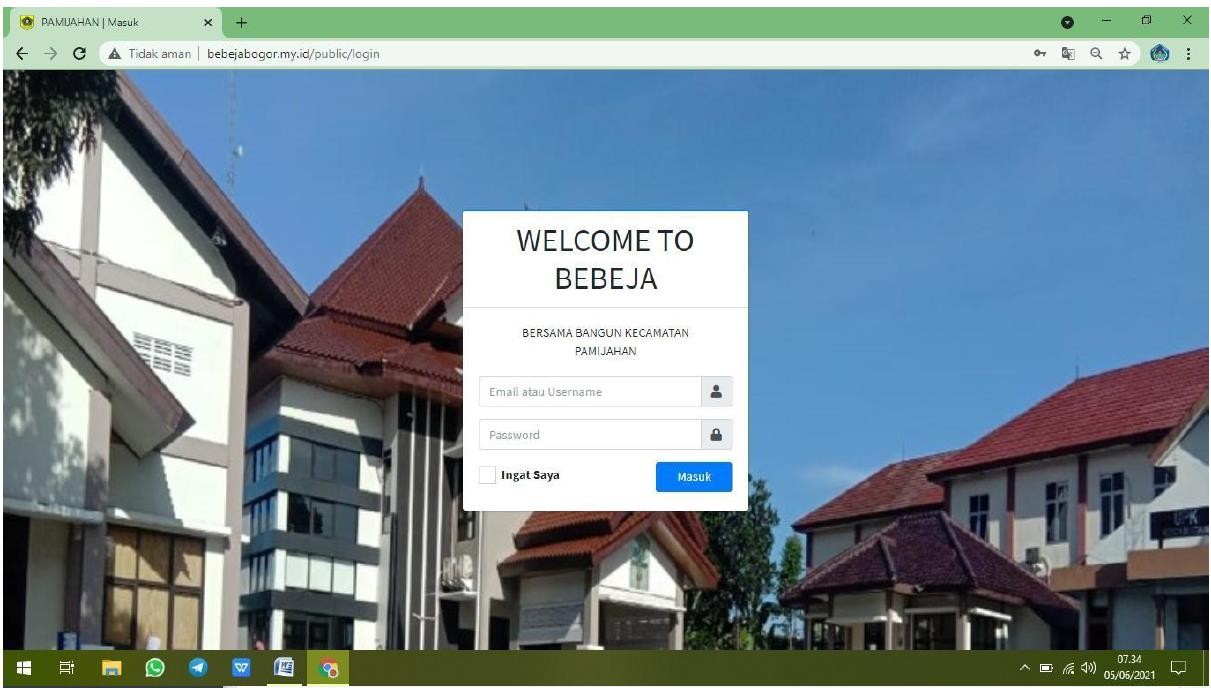 SELAMAT DATANG DI WEB SITE BEBEJA (BERSAMA BANGUN KECAMATAN PAMIJAHAN)Anda ingin tahu pembangunan yang ada di Kecamatan PamijahanHubungi Website kami di:bebejabogor.my.idAnda akan memperoleh data yang akurat dan faktual tentang pembangunan di Kecamatan Pamijahan